.Introduction: 32 Counts Sec.I (1-8) FORWARD, TOUCH/CLAP, FORWARD, TOGETHER; BACK, TOUCH/CLAP, BACK, TOGETHER (The Diamond)* 1              Right Step forward diagonal R (to 2 o'clock) 2              Left Touch beside R with Clap 3              Left Step forward diagonal L (to 12 o'clock) 4              Right Step beside L 5              Left Step Back diagonal L (to 10 o'clock) 6              Right Touch beside L with Clap 7              Right Step back diagonal R 8              Left Step beside R * These 8 Counts make a "Diamond" formation  SEC.II (9-16) SIDE, BEHIND, SIDE, HITCH, TURN, BEHIND, SIDE, ACROSS 1,2           Right Step side R;  Left Step crossed behind R 3,4           Right Step side R;  Left Knee Hitch 5              Execute 1/4 Turn L with L Knee Hitch position, turn on R Toe/Ball)    (9 o?clock) 6              LEFT Step crossed behind R 7,8           RIGHT Step side R;  LEFT Step crossed in front of R  SEC.III (17-24) KICK, ACROSS, UNWIND, HOLD/CLAP, &-FORWARD, DRAG, FORWARD, TURN 1,2           RIGHT Kick forward diagonal R;  RIGHT Toe/Ball Step across front of L 3,4           Unwind 1/2 Turn L and weight on Left;  HOLD & CLAP &,5          RIGHT Step beside L;  LEFT Step forward 6              RIGHT Slide/Drag forward 7,8           RIGHT Step forward;  Execute 1/2 Turn L with LEFT Step forward    (9 o?clock)  SEC.IV (25-32) ROCK/SIDE, RECOVER/SIDE, BEHIND, SIDE, ACROSS, ROCK/SIDE, RECOVER/SIDE, BEHIND 1,2           RIGHT Rock/Step side R;  LEFT Recover/Step side L 3,4           RIGHT Step crossed behind L;  LEFT Step side L 5,6           RIGHT Step across front of L;  LEFT Rock/Step side L 7,8           RIGHT Recover/Step side R;  LEFT Step crossed behind R  SEC.V (33-40) FORWARD, FORWARD, TWIST, TWIST; BACK, BACK, TWIST, TWIST  1,2           RIGHT Step forward;  LEFT Step forward * 3              Swivel/Twist heels to LEFT with 1/8 Turn R 4              Swivel/Twist heels to RIGHT (to center) with 1/8 Turn L 5,6           LEFT Step back;  RIGHT Step back * 7              Swivel/Twist heels to LEFT with 1/8 Turn R 8              Swivel/Twist heels to RIGHT (to center) with 1/8 Turn L weight on L  (On Counts 1,2 and 5,6 feet are apart, in fourth position)  SEC.VI (41-48) TURN/FORWARD, SLIDE/DRAG, FORWARD, TURN; FORWARD, LOCK, FORWARD, BRUSH 1              Execute 1/2 Turn R with RIGHT Step forward      (3 o?clock)  2              LEFT Slide/Drag forward 3              LEFT Step forward 4              Execute 1/2 Turn R with RIGHT Step forward      (9 o?clock) 5              LEFT Step forward 6              RIGHT Step forward and crossed behind L (Lock) 7              LEFT Step forward 8              RIGHT Brush Toe/Ball forward Begin Again EMail / Website4 Carat Dorks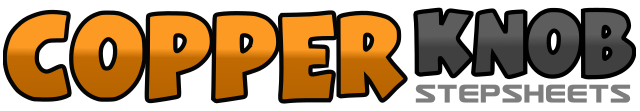 .......Count:48Wall:4Level:Intermediate.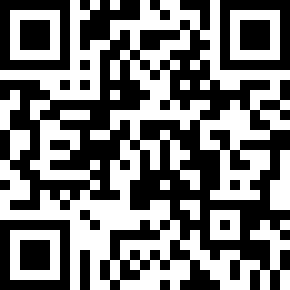 Choreographer:Michele Perron (CAN), Simon Ward (AUS), Barry Amato (USA) & Dari Anne Amato (USA) - June 2007Michele Perron (CAN), Simon Ward (AUS), Barry Amato (USA) & Dari Anne Amato (USA) - June 2007Michele Perron (CAN), Simon Ward (AUS), Barry Amato (USA) & Dari Anne Amato (USA) - June 2007Michele Perron (CAN), Simon Ward (AUS), Barry Amato (USA) & Dari Anne Amato (USA) - June 2007Michele Perron (CAN), Simon Ward (AUS), Barry Amato (USA) & Dari Anne Amato (USA) - June 2007.Music:Rough Cut Diamond - Bill Wyman & The Rhythm Kings : (CD: Groovin')Rough Cut Diamond - Bill Wyman & The Rhythm Kings : (CD: Groovin')Rough Cut Diamond - Bill Wyman & The Rhythm Kings : (CD: Groovin')Rough Cut Diamond - Bill Wyman & The Rhythm Kings : (CD: Groovin')Rough Cut Diamond - Bill Wyman & The Rhythm Kings : (CD: Groovin')........